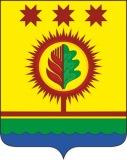 О порядке сообщения муниципальными служащими Шумерлинского муниципального округа  о возникновении личной заинтересованности при исполнении должностных обязанностей, которая приводит или может привести к конфликту интересовВ соответствии с Федеральным законом от 25.12.2008 № 273-ФЗ «О противодействии коррупции»,  Указом Президента Российской Федерации от 22.12.2015 № 650 «О порядке сообщения лицами, замещающими отдельные государственные должности Российской Федерации, должности федеральной государственной службы, и иными лицами о возникновении личной заинтересованности при исполнении должностных обязанностей, которая приводит или может привести к конфликту интересов, и о внесении изменений в некоторые акты Президента Российской Федерации»администрация Шумерлинского муниципального округа постановляет:1. Утвердить Положение о порядке сообщения муниципальными служащими Шумерлинского муниципального округа  о возникновении личной заинтересованности при исполнении должностных обязанностей, которая приводит или может привести к конфликту интересов (далее – Положение).2.   Признать утратившими силу:постановление администрации Шумерлинского района от 29.06.2016 № 69 «О порядке сообщения муниципальными служащими администрации Шумерлинского района о возникновении личной заинтересованности при исполнении должностных обязанностей, которая приводит или может привести к конфликту интересов»;постановление администрации Шумерлинского района от 27.12.2016 № 533 «О внесении изменения в постановление администрации Шумерлинского района от 29.02.2016 № 69 «О порядке сообщения муниципальными служащими администрации Шумерлинского района о возникновении личной заинтересованности при исполнении должностных обязанностей, которая приводит или может привести к конфликту интересов»»;постановление администрации  Большеалгашинского сельского поселения Шумерлинского района от 24.03.2016 № 35 «О порядке сообщения лицами, замещающими должности муниципальной службы в администрации Большеалгашинского сельского поселения Шумерлинского района о возникновении личной заинтересованности при исполнении должностных обязанностей, которая приводит или может привести к конфликту интересов»;постановление администрации  Егоркинского сельского поселения Шумерлинского района от 14.03.2016 № 21 «О порядке сообщения муниципальными служащими Егоркинского сельского поселения о возникновении личной заинтересованности при исполнении должностных обязанностей, которая приводит или может привести к конфликту интересов»;постановление администрации Егоркинского сельского поселения Шумерлинского района от 29.01.2021 № 03 «О внесении изменения в постановление администрации Егоркинского сельского поселения Шумерлинского района от 14.03.2016 № 21 «О порядке сообщения муниципальными служащими Егоркинского сельского поселения о возникновении личной заинтересованности при исполнении должностных обязанностей, которая приводит или может привести к конфликту интересов»»;постановление администрации Краснооктябрьского сельского поселения Шумерлинского района от 04.03.2016 № 18 «О порядке сообщения муниципальными служащими Краснооктябрьского сельского поселения о возникновении личной заинтересованности при исполнении должностных обязанностей, которая приводит или может привести к конфликту интересов»;постановление администрации Краснооктябрьского сельского поселения Шумерлинского района от 25.02.2021 № 21 «О внесении изменения в постановление администрации Краснооктябрьского сельского поселения Шумерлинского района от 04.03.2016 № 18 «О порядке сообщения муниципальными служащими Краснооктябрьского сельского поселения о возникновении личной заинтересованности при исполнении должностных обязанностей, которая приводит или может привести к конфликту интересов»»;постановление администрации Магаринского сельского поселения Шумерлинского района от 14.03.2016 № 22 «О порядке сообщения муниципальными служащими Магаринского сельского поселения о возникновении личной заинтересованности при исполнении должностных обязанностей, которая приводит или может привести к конфликту интересов»;постановление администрации Магаринского сельского поселения Шумерлинского района от 11.02.2021 № 11 «О внесении изменения в постановление администрации Магаринского сельского поселения Шумерлинского района от 14.03.2016 № 22 «О порядке сообщения муниципальными служащими Магаринского сельского поселения о возникновении личной заинтересованности при исполнении должностных обязанностей, которая приводит или может привести к конфликту интересов»»;постановление администрации Нижнекумашкинского сельского поселения Шумерлинского района от 24.02.2016 № 22 «О порядке сообщения муниципальными служащими Нижнекумашкинского сельского поселения о возникновении личной заинтересованности при исполнении должностных обязанностей, которая приводит или может привести к конфликту интересов»;постановление администрации Нижнекумашкинского сельского поселения Шумерлинского района от 20.01.2017 № 4 «О внесении изменений в постановление № 22 от 24.02.2016 г. «О порядке сообщения муниципальными служащими Нижнекумашкинского сельского поселения о возникновении личной заинтересованности при исполнении должностных обязанностей, которая приводит или может привести к конфликту интересов»»;постановление администрации Нижнекумашкинского сельского поселения Шумерлинского района от 29.01.2021 № 7 «О внесении изменений в постановление администрации Нижнекумашкинского сельского поселения от 24.02.2016 № 22 «О порядке сообщения муниципальными служащими Нижнекумашкинского сельского поселения о возникновении личной заинтересованности при исполнении должностных обязанностей, которая приводит или может привести к конфликту интересов»»;постановление администрации Русско-Алгашинского сельского поселения Шумерлинского района от 14.03.2016 № 22 «О порядке сообщения лицами, замещающими должности муниципальной службы в администрации Русско-Алгашинского сельского поселения Шумерлинского района о возникновении личной заинтересованности при исполнении должностных обязанностей, которая приводит или может привести к конфликту интересов»;постановление администрации Торханского сельского поселения Шумерлинского района от 14.03.2016 № 20 «О порядке сообщения муниципальными служащими Торханского сельского поселения о возникновении личной заинтересованности при исполнении должностных обязанностей, которая приводит или может привести к конфликту интересов»;постановление администрации Торханского сельского поселения Шумерлинского района от 24.05.2017 № 28 «О внесении изменений в постановление № 20 от 14.03.2016 г. «О порядке сообщения муниципальными служащими Торханского сельского поселения о возникновении личной заинтересованности при исполнении должностных обязанностей, которая приводит или может привести к конфликту интересов»»;постановление администрации Туванского сельского поселения Шумерлинского района от 09.03.2016 № 20 «О порядке сообщения муниципальными служащими Туванского сельского поселения о возникновении личной заинтересованности при исполнении должностных обязанностей, которая приводит или может привести к конфликту интересов»;постановление администрации Туванского сельского поселения Шумерлинского района от 29.05.2017 № 31 «О внесении изменений в постановление № 20 от 09.03.2016 «О порядке сообщения муниципальными служащими Туванского сельского поселения о возникновении личной заинтересованности при исполнении должностных обязанностей, которая приводит или может привести к конфликту интересов»»;постановление администрации Туванского сельского поселения Шумерлинского района от 29.01.2021 № 6 «О внесении изменения в постановление № 20 от 09.03.2016 «О порядке сообщения муниципальными служащими Туванского сельского поселения о возникновении личной заинтересованности при исполнении должностных обязанностей, которая приводит или может привести к конфликту интересов»»;постановление администрации Ходарского сельского поселения Шумерлинского района от 14.03.2016 № 36 «О порядке сообщения муниципальными служащими Ходарского сельского поселения о возникновении личной заинтересованности при исполнении должностных обязанностей, которая приводит или может привести к конфликту интересов»;постановление администрации Ходарского сельского поселения Шумерлинского района от 06.02.2017 № 13 «О внесении изменений в постановление № 36 от 14.03.2016 г. «О порядке сообщения муниципальными служащими Ходарского сельского поселения о возникновении личной заинтересованности при исполнении должностных обязанностей, которая приводит или может привести к конфликту интересов»»;постановление администрации Ходарского сельского поселения Шумерлинского района от 27.01.2021 № 08 «О внесении изменения в постановление администрации Ходарского сельского поселения Шумерлинского района от 14.03.2016 № 36 «О порядке сообщения муниципальными служащими Ходарского сельского поселения о возникновении личной заинтересованности при исполнении должностных обязанностей, которая приводит или может привести к конфликту интересов»»;постановление администрации Шумерлинского сельского поселения Шумерлинского района от 10.03.2016 № 26 «О порядке сообщения муниципальными служащими Шумерлинского сельского поселения о возникновении личной заинтересованности при исполнении должностных обязанностей, которая приводит или может привести к конфликту интересов»;постановление администрации Шумерлинского сельского поселения Шумерлинского района от 26.01.2021 № 7 «О внесении изменения в постановление администрации Шумерлинского сельского поселения Шумерлинского района от 10.03.2016 г. № 26 «О порядке сообщения муниципальными служащими Шумерлинского сельского поселения о возникновении личной заинтересованности при исполнении должностных обязанностей, которая приводит или может привести к конфликту интересов»»;постановление администрации Юманайского сельского поселения Шумерлинского района от 15.03.2016 № 18 «О порядке сообщения муниципальными служащими Юманайского сельского поселения о возникновении личной заинтересованности при исполнении должностных обязанностей, которая приводит или может привести к конфликту интересов»;постановление администрации Юманайского сельского поселения Шумерлинского района от 27.04.2017 № 25 «О внесении изменений в постановление № 18 от 15.03.2016 «О порядке сообщения муниципальными служащими Юманайского сельского поселения о возникновении личной заинтересованности при исполнении должностных обязанностей, которая приводит или может привести к конфликту интересов»»;постановление администрации Юманайского сельского поселения Шумерлинского района от 29.01.2021 № 5 «О внесении изменения в постановление администрации Юманайского сельского поселения Шумерлинского района от 15.03.2016 № 18 «О порядке сообщения муниципальными служащими Юманайского сельского поселения о возникновении личной заинтересованности при исполнении должностных обязанностей, которая приводит или может привести к конфликту интересов»».3. Настоящее постановление вступает в силу после его официального опубликования в информационном издании «Вестник Шумерлинского района» и подлежит размещению на официальном сайте Шумерлинского муниципального округа в сети Интернет.Глава Шумерлинскогомуниципального округа Чувашской Республики                                                                        Л.Г. Рафинов                                                                                                Приложение к постановлению администрации Шумерлинского муниципального округа                                                                         от ____.___.2022  № ____ПОЛОЖЕНИЕО ПОРЯДКЕ СООБЩЕНИЯ МУНИЦИПАЛЬНЫМИ СЛУЖАЩИМИ ШУМЕРЛИНСКОГО МУНИЦИПАЛЬНОГО ОКРУГА, О ВОЗНИКНОВЕНИИ ЛИЧНОЙ ЗАИНТЕРЕСОВАННОСТИ ПРИ ИСПОЛНЕНИИ ДОЛЖНОСТНЫХ ОБЯЗАННОСТЕЙ, КОТОРАЯ ПРИВОДИТ ИЛИ МОЖЕТ ПРИВЕСТИ К КОНФЛИКТУ ИНТЕРЕСОВ1. Настоящим Положением определяется порядок сообщения муниципальными служащими администрации Шумерлинского муниципального округа,  ее отраслевых и функциональных органов (далее - муниципальные служащие), о возникновении личной заинтересованности при исполнении должностных обязанностей, которая приводит или может привести к конфликту интересов.2. Муниципальные служащие обязаны, в соответствии с законодательством Российской Федерации о противодействии коррупции, сообщать, как только ему станет об этом известно, о возникновении личной заинтересованности при исполнении должностных обязанностей, которая приводит или может привести к конфликту, а также принимать меры по предотвращению или урегулированию конфликта интересов. Сообщение оформляется в письменной форме в виде уведомления о возникновении личной заинтересованности при исполнении должностных обязанностей, которая  приводит или может привести к конфликту интересов (далее - уведомление), составленное по форме согласно Приложению № 1 к Положению.Уведомление представляется муниципальными служащими нанимателю (его представителю) через кадровое подразделение. К уведомлению прилагаются имеющиеся в распоряжении муниципального служащего материалы, подтверждающие изложенное.3. Поступившее уведомление подлежит регистрации в день его поступления в журнале регистрации согласно Приложению № 2 к Положению. 4. В случае нахождения муниципального служащего в служебной командировке, а также в иных случаях, когда он не может представить письменное уведомление, муниципальный служащий обязан проинформировать представителя работодателя (нанимателя) с помощью любых доступных средств связи о возникшем конфликте интересов или возможности его возникновения. По возвращении из командировки, а также при появившейся возможности уведомление представляется в соответствии с пунктом 2 настоящего Положения.5. Уведомление, а также заключение и другие материалы в течение семи рабочих дней со дня поступления обращения или уведомления представляются председателю комиссии по соблюдению требований к служебному поведению муниципальных служащих Шумерлинского муниципального округа и урегулированию конфликта интересов (далее - комиссия). В случае направления запросов уведомление, а также заключение и другие материалы представляются председателю комиссии в течение 45 дней со дня поступления уведомления. Указанный срок может быть продлен, но не более чем на 30 дней.6. Комиссия рассматривает уведомления и принимает по ним решения в порядке, установленном Положением о комиссии по соблюдению требований к служебному поведению муниципальных служащих Шумерлинского муниципального округа и урегулированию конфликта интересов.  Приложение № 1  к Положению о порядке сообщения муниципальными служащими Шумерлинского муниципального округа  о возникновении личной заинтересованности при исполнении должностных обязанностей, которая приводит или может привести к конфликту интересов____________________________________________(должность и ФИО работодателя)________________________________________________________________________________________(ФИО, замещаемая должность)________________________________________________________________________________________У в е д о м л е н и ео возникновении личной заинтересованности при исполнении должностных обязанностей, которая приводит или может привести к конфликту интересов Сообщаю о возникновении у меня личной заинтересованности при исполнении должностных обязанностей, которая приводит или может привести к конфликту интересов (нужное подчеркнуть).Обстоятельства, являющиеся основанием возникновения личной заинтересованности: ___________________________________________________________ __________________________________________________________________________________________________________________________________________________________Должностные обязанности, на исполнение которых влияет или может повлиять личная заинтересованность: _______________________________________________________________________________________________________________________________________________________________________________________________________________Предлагаемые меры по предотвращению или урегулированию конфликта интересов: ______________________________________________________________________________________________________________________________________________________________________________________________________________________________Намереваюсь (не намереваюсь) лично присутствовать на заседании при рассмотрении настоящего уведомления (нужное подчеркнуть).__ ___________ 20__ г.           ___________________                    _____________________                                                     (подпись лица,                              (расшифровка подписи)                                                  направляющего уведомление)Приложение № 2  к Положению о порядке сообщения муниципальными служащими Шумерлинского муниципального округа  о возникновении личной заинтересованности при исполнении должностных обязанностей, которая приводит или может привести к конфликту интересов	Журналрегистрации уведомлений муниципальных служащихо возникновении личной заинтересованности при исполнениидолжностных обязанностей, которая приводит или можетпривести к конфликту интересовЧĂВАШ  РЕСПУБЛИКИЧУВАШСКАЯ РЕСПУБЛИКА ÇĚМĚРЛЕ МУНИЦИПАЛЛĂОКРУГĔН АДМИНИСТРАЦИЙĚ       ЙЫШĂНУ04.02.2022 44 № Çемěрле хулиАДМИНИСТРАЦИЯШУМЕРЛИНСКОГО МУНИЦИПАЛЬНОГО ОКРУГА ПОСТАНОВЛЕНИЕ04.02.2022 № 44город ШумерляН.А. МакароваНачальник отдела  правового обеспечения И.В. ФокинаУправляющий делами - начальник отдела организационно-контрольной и кадровой работыNп/пДата регистрации уведомленияФ.И.О. муниципального служащего, представившего уведомлениеНаименование должности муниципального служащего, представившего уведомлениеПодпись муниципального служащего, представившего уведомлениеФ.И.О., подпись должностного лица, принявшего уведомление